  MADONAS NOVADA PAŠVALDĪBA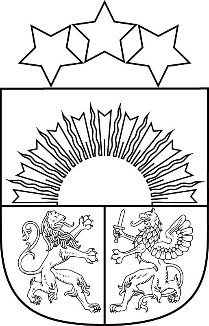 Reģ. Nr. 90000054572Saieta laukums 1, Madona, Madonas novads, LV-4801 t. 64860090, e-pasts: pasts@madona.lv ___________________________________________________________________________MADONAS NOVADA PAŠVALDĪBAS DOMESLĒMUMSMadonā2022. gada 24. maijā				            				Nr.315   					                                                  	 (protokols Nr. 12, 53. p.)Par pārvaldes uzdevuma deleģēšanu nodibinājumam “Latvijas Evaņģēliski luteriskās baznīcas Diakonijas centrs”Saskaņā ar Administratīvo teritoriju un apdzīvoto vietu likuma pielikuma 26. punktu ar 2021. gada 1. jūliju jaunveidojamajā Madonas novadā apvienojušies bijušie Madonas, Cesvaines, Ērgļu un Lubānas novadi ar tajos ietilpstošajām teritoriālajām vienībām. Madonas novada pašvaldības 2021. gada 15. novembra saistošajos noteikumos Nr. 19 “Par sociālajiem pakalpojumiem Madonas novadā” (turpmāk – Saistošie noteikumi) ir noteikti pašvaldības nodrošinātie sociālo pakalpojumu veidi. 2022. gada 31. maijā beidzas deleģēšanas līgums ar nodibinājumu “Latvijas Evaņģēliski luteriskās Baznīcas Diakonijas centrs” (turpmāk – Nodibinājums)  par pārvaldes uzdevuma –tieši, sociālā atbalsta un sociālās rehabilitācijas pakalpojuma sniegšana pilngadīgām personām dienas centrā; sociālās aprūpes, sociālā atbalsta un rehabilitācijas pakalpojuma sniegšana pilngadīgām personām ar garīga rakstura traucējumiem dienas aprūpes centrā; sociālā atbalsta pakalpojuma sniegšana grūtniecēm un jaunajām māmiņām ar bērniem krīzes situācijā atbalsta centrā ar īslaicīgas izmitināšanas iespējām; zupas virtuves pakalpojuma sniegšana; higiēnas pakalpojuma sniegšana, deleģēšanu.Likuma “Par pašvaldībām” 15. panta pirmās daļas 7. punktā norādīta viena no pašval-dības autonomajām funkcijām - nodrošināt iedzīvotājiem sociālo palīdzību (sociālo aprūpi) (sociālā palīdzība maznodrošinātām ģimenēm un sociāli mazaizsargātām personām, veco ļaužu nodrošināšana ar vietām pansionātos, bāreņu un bez vecāku gādības palikušo bērnu nodrošināšana ar vietām mācību un audzināšanas iestādēs, bezpajumtnieku nodrošināšana ar naktsmītni u.c.), 7. panta pirmajā un otrajā daļā noteikts, ka šā likuma 15. pantā noteiktās funkcijas pildāmas kārtībā, kāda paredzēta attiecīgajos likumos un Ministru kabineta noteikumos un šā likuma 15. pantā paredzēto funkciju izpildi organizē un par to atbild pašvaldības, un šo funkciju izpilde tiek finansēta no attiecīgās pašvaldības budžeta. Likuma “Par pašvaldībām” 15. panta trešajā daļā paredzēts, ka no katras autonomās funkcijas izrietošu pārvaldes uzdevumu pašvaldība var deleģēt privātpersonai vai citai publiskai personai. Valsts pārvaldes iekārtas likuma 41. panta pirmajā daļā iekļauts nosacījums, ka publiska persona var deleģēt pārvaldes uzdevumus, kuru izpilde ietilpst šīs publiskās personas vai tās iestādes kompetencē. Iepriekšminētais pārvaldes uzdevums ietilpst pašvaldības sociālā dienesta kompetencē. Saistošajos noteikumos ir paredzēts, ka pašvaldība sniedz arī šādus sociālos pakalpojumus: Dienas centra pakalpojums pilngadīgām personām, Dienas aprūpes centra pakalpojums pilngadīgām personām ar garīga rakstura traucējumiem, Higiēnas pakalpojums, Zupas virtuves pakalpojums, Atbalsta centra pakalpojums un Atbalsta un/vai izglītojošās grupas pakalpojums (turpmāk – sociālie pakalpojumi). Saistošajos noteikumos pašvaldība paredzējusi, ka sociālos pakalpojumus persona var saņemt pie pakalpojuma sniedzēja, ar kuru pašvaldība noslēgusi līgumu. Pašvaldības sociālajam dienestam nav speciālistu, kas varētu sniegt šādus pakalpojumus, un pašvaldībai jaunu amata vietu radīšana, kvalificētu speciālistu piesaistīšana nebūs efektīva, tas palielinātu tikai administratīvo slogu, jo pārvaldes uzdevumā ietilpstošie sociālie pakalpojumi nav jāsniedz katru dienu, līdz ar to darbiniekam vienā iestādē nebūs pilna laika darbs, kas dara sarežģītu kvalificētu darbinieku piesaistīšanu.Valsts pārvaldes iekārtas likuma 40. panta pirmajā daļā paredzēts, ka publiska persona var deleģēt privātpersonai pārvaldes uzdevumu, ja tā attiecīgo uzdevumu var veikt efektīvāk. Valsts pārvaldes iekārtas likuma 42. panta pirmajā daļā noteikts, ka privātpersonai jābūt tiesīgai veikt attiecīgo pārvaldes uzdevumu, kā arī paredzēts, ka, lemjot par pārvaldes uzdevuma deleģēšanu privātpersonai, ņem vērā tās pieredzi, reputāciju, resursus, personāla kvalifikāciju, kā arī citus kritērijus.Nodibinājums, veicot deleģēto pārvaldes uzdevumu, ir to darījis ar kvalificētiem speciālistiem, Pašvaldība ir vērtējusi Nodibinājuma sniegto pakalpojumu, pēc pakalpojuma saņēmēju atsauksmēm, iesniegtās atsauksmes ir bijušas pozitīvas, sociālais dienests nav saņēmis nevienu pamatotu pakalpojuma saņēmēja sūdzību. Nodibinājums ir reģistrēts Sociālo pakalpojumu sniedzēju reģistrā, tam ir piešķirts sabiedriskā labuma organizācijas statuss,. Nodibinājumam ir vairāki centri valstī, kuros ikviens cilvēks ir  ieaicināts neatkarīgi no to piederības kādai sociālajai vai etniskajai grupai, izglītības,  veselības vai finansiālās situācijas, vai jebkurām citām pazīmēm. Nodibinājumam ir vairāk kā 10 gadu pieredze sociālo pakalpojumu sniegšanā un vismaz 5 gadu pieredze darbā ar personām ar garīga rakstura traucējumiem. Nodibinājumam ir nepieciešamie kvalificētie speciālisti, kas nodrošina sociālos pakalpojumus gan dienas aprūpes centrā, nodrošinot sociālo pakalpojumu pilngadīgām personām ar garīga rakstura traucējumiem, gan dienas centrā, nodrošinot sociālo pakalpojumu pilngadīgām personām, gan nodrošinot sociālās funkcionēšanas spēju atjaunošanas pakalpojumu grūtniecēm, sievietēm ar bērniem krīzes situācijā atbalsta centrā, sociālo darba speciālistu darba pieredze vidēji ir no 6-10 gadiem. Nodibinājuma kopienas centrs "Baltā ūdensroze" reģistrēts sociālo pakalpojumu sniedzēju reģistrā 2018. gadā kā dienas centra pakalpojumu sniedzējs Madonā, paredzot pakalpojumu pensijas vecuma personām, jaunajām māmiņām, ģimenēm krīzes situācijā, personām ar funkcionāliem traucējumiem, 2020. gadā reģistrēts kā dienas aprūpes centra pakalpojuma sniedzējs personām ar garīga rakstura traucējumiem Madonā. Nodibinājuma kopienas centra "Baltā ūdensroze" filiāle dienas aprūpes centrs "Eglāji" reģistrēts sociālo pakalpojumu sniedzēju reģistrā kā dienas aprūpes centra pakalpojumu sniedzējs personām ar garīga rakstura traucējumiem, nodibinājuma kopienas centra "Baltā ūdensroze" filiāle dienas aprūpes centrs "Veseta" reģistrēts sociālo pakalpojumu sniedzēju reģistrā kā dienas aprūpes centra pakalpojumu sniedzējs personām ar garīga rakstura traucējumiem.Pašvaldībai lietderīgāk un efektīvāk ir deleģēt pārvaldes uzdevumu – nodrošināt sociālos pakalpojumus nodibinājumam arī turpmāk.Pašvaldība īsteno projektu “Vidzeme iekļauj”(projekta identifikācijas Nr. ), tā ietvaros nepieciešams nodrošināt dienas aprūpes centra pakalpojumu pilngadīgām personām ar garīga rakstura traucējumiem Madonā, Indrānu pagasta “Eglājos” un Jaunkalsnavā.Nodibinājums līdz šim deleģēto pārvaldes uzdevumu ir sniedzis kvalitatīvi, pašvaldībai būtu lietderīgi deleģēt pārvaldes uzdevumu - nodrošināt sociālās aprūpes, sociālā atbalsta un rehabilitācijas pakalpojuma sniegšanu (dienas centra pakalpojumu, dienas aprūpes centra pakalpojumu pilngadīgām personām ar garīga rakstura traucējumiem, atbalsta centra pakalpojumu, zupas virtuves pakalpojumu, higiēnas pakalpojumu)  nodibinājumam arī turpmāk. Nodibinājums ir reģistrēts Sociālo pakalpojumu sniedzēju reģistrā. Nodibinājumam ir nepieciešamie kvalificētie speciālisti, kas nodrošina sociālos pakalpojumus gan dienas aprūpes centrā, gan dienas centrā, kas nodrošina sociālos pakalpojumu pilngadīgām personām, pilngadīgām personām ar garīga rakstura traucējumiem, sociālās funkcionēšanas spēju atjaunošanas pakalpojumu grūtniecēm, sievietēm ar bērniem krīzes situācijā. 	Pamatojoties uz likuma “Par pašvaldībām” 15. panta pirmās daļas 7. punktu un trešo daļu, Valsts pārvaldes iekārtas likuma 40. panta pirmo daļu, 41. panta pirmo daļu,  ņemot vērā 17.05.2022. Sociālo un veselības jautājumu komitejas un 24.05.2022. Finanšu un attīstības komitejas atzinumu, atklāti balsojot: PAR – 16 (Agris Lungevičs, Aigars Šķēls, Aivis Masaļskis, Andris Dombrovskis, Artūrs Čačka, Artūrs Grandāns, Gatis Teilis, Gunārs Ikaunieks, Iveta Peilāne, Kaspars Udrass, Māris Olte, Rūdolfs Preiss, Sandra Maksimova, Valda Kļaviņa, Vita Robalte, Zigfrīds Gora), PRET – NAV, ATTURAS –  NAV, Madonas novada pašvaldības dome NOLEMJ:Deleģēt nodibinājumam “Latvijas Evaņģēliski luteriskās baznīcas Diakonijas centrs”, vienotais reģistrācijas Nr.40003203458, no likuma “Par pašvaldībām” 15. panta pirmās daļas 7.punkta noteiktās pašvaldības autonomās funkcijas izrietošos pārvaldes uzdevumus – dienas centra pakalpojumu pilngadīgām personām, dienas aprūpes centra pakalpojumu pilngadīgām personām ar garīga rakstura traucējumiem, atbalsta centra pakalpojumu, zupas virtuves pakalpojumu, higiēnas pakalpojumu.Noslēgt deleģējuma līgumu starp Madonas novada pašvaldību un nodibinājumu “Latvijas Evaņģēliski luteriskās baznīcas Diakonijas centrs” par lēmuma 1. punktā noteikto pārvaldes uzdevumu uz vienu gadu.Pielikumā: Deleģēšanas līguma projekts.Domes priekšsēdētājs				A.LungevičsPidika  64807294Melle 27307570